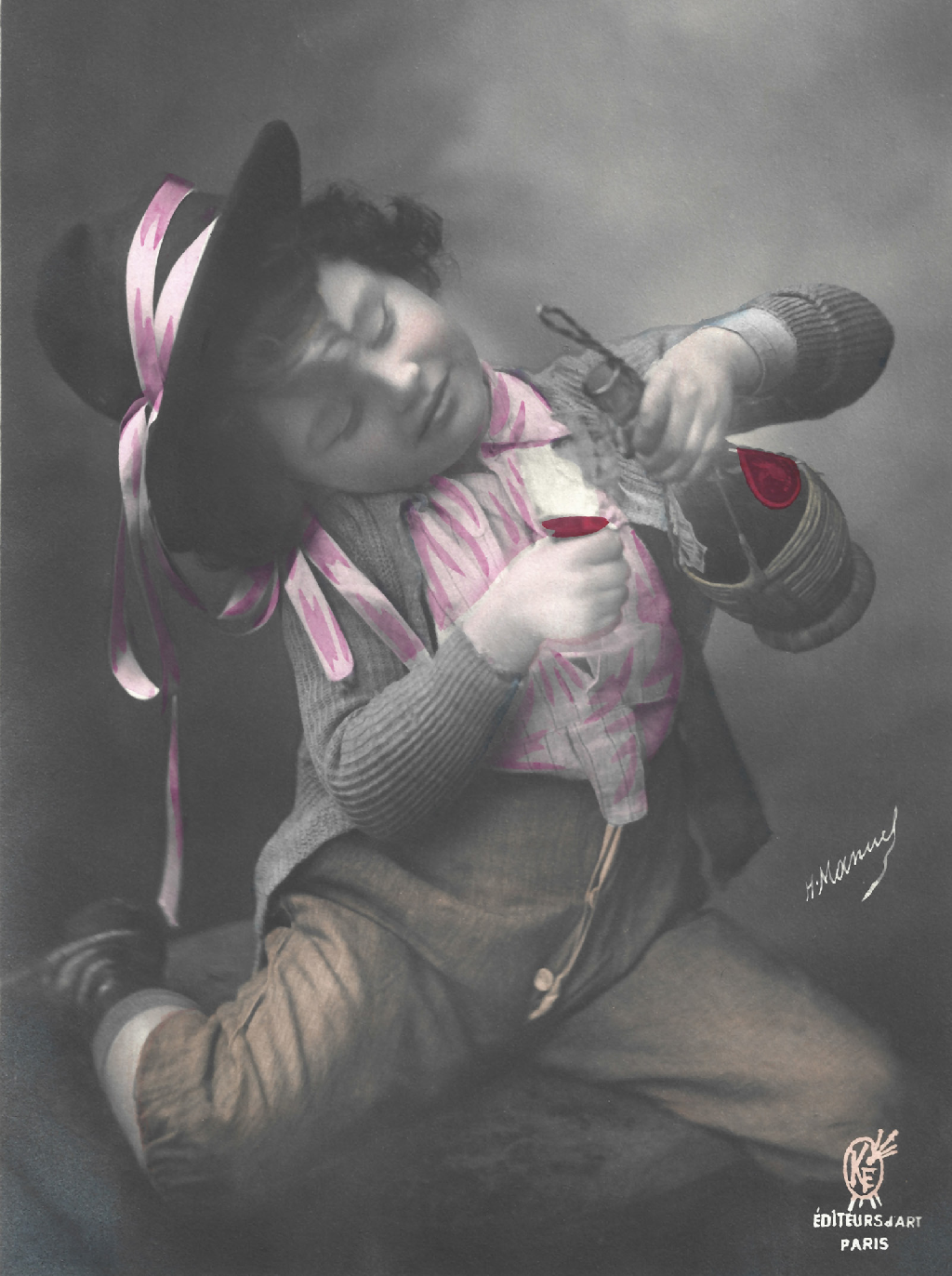 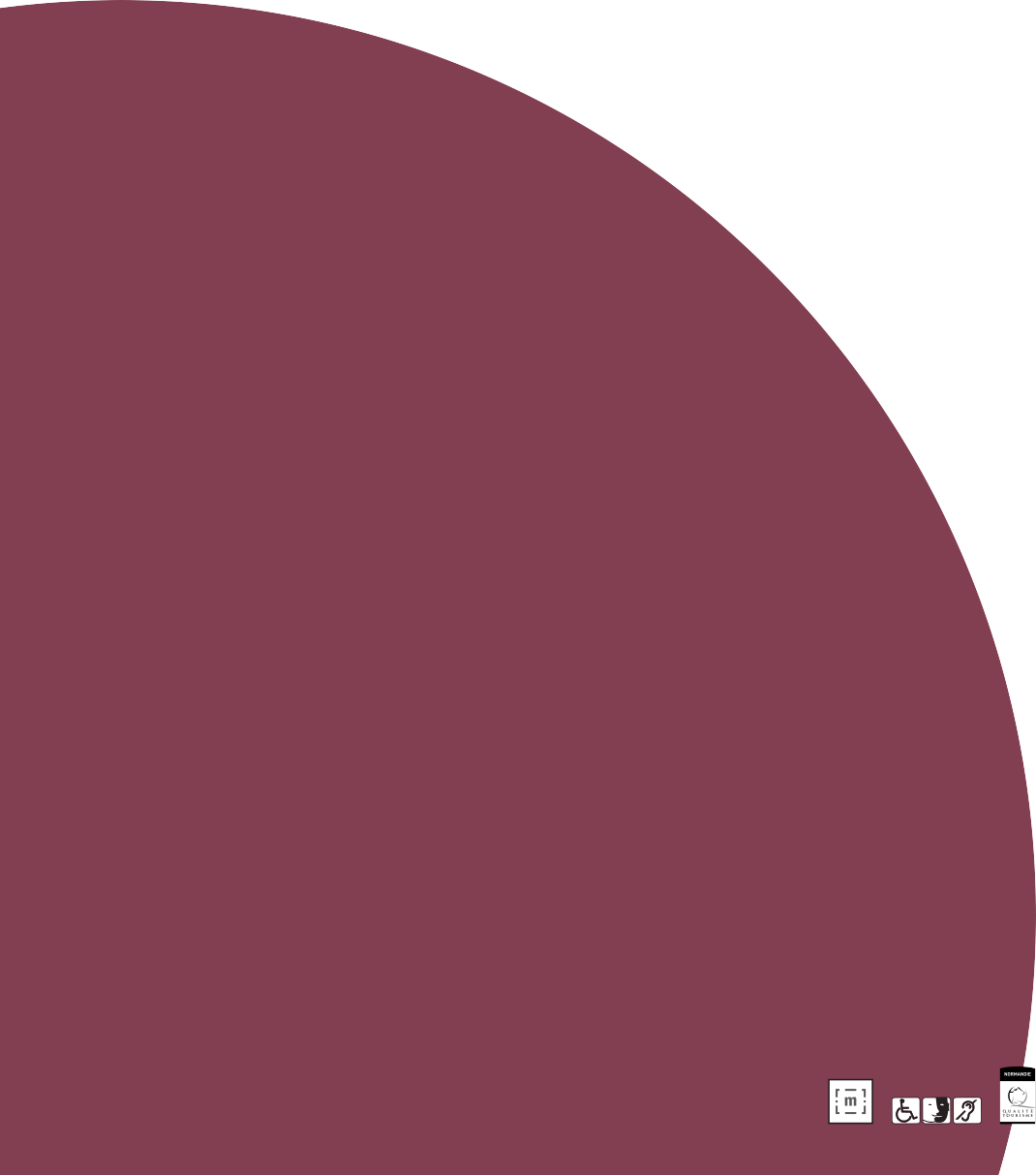 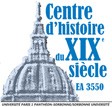 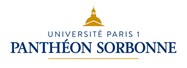 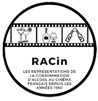 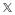 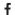 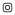 COLLOQUEENFANTSET ALCOOLS,IMAGESET IMAGINAIRESMARDI 14 MAIMERCREDI 15 MAI 2024DE 9 H 30 À 17 H 00CO-ORGANISÉ PAR LE MUNAÉ ET LE CENTRE D’HISTOIRE DU xixE SIÈCLE (UR 3550 - UNIVERSITÉ PARIS 1), AVEC LE SOUTIEN DU PROJET RACINMUSÉE NATIONAL DE L’ÉDUCATIONCENTRE DE RESSOURCES6, RUE DE BIHOREL – ROUENGratuit/Réservation obligatoire au 02 35 07 66 61 ou munae-reservation@reseau-canope.frPlus d’informations sur munae.fr@MuseeEducation #MunaeMusée national de l’Éducation – Canopé @munae_rouenOOLS,GINAIRESDans l’optique de la préparation d’une exposition programméeen 2025 au musée national de l’Éducation (Munaé), cefte rencontre scientifique, co-organisée avec le Centre d’histoire du xlxe siècle (université Paris 1 Panthéon-Sorbonne), avec le soutien du projet RACin, aborde notamment la question de la représentationde l’alcool dans les médias et l’analyse au prisme de l’enfance, en donnant également la parole à des acteurs de la prévention.PROGRAMMEMARDI 14 MAIh 45 - 10 h 15	IntroductionMots de bienvenueMarie Brard (directrice du Munaé) et Sébastien Le Pajolec (maître de conférences au Centre d’histoire du xixe siècle)Présentation de la rencontre Laurent Trémel, Victoria Afanasyeva, Erwan Pointeau-Lagadech 15 - 12 h 15	« Médiations scientifiques et prévention »Victoria Afanasyeva (université Paris 1 Panthéon-Sorbonne), Laurent Trémel (Munaé, membre associé du CIRNEF), Kristell Gilbert (Munaé) – Le projet d’exposition du Munaé« École et alcool » (titre provisoire) ;Morgane Marivoët et Kieran Sternieri (association L’Arbre des connaissances) ;Mélody Mulot (association ESI 14) ; Matthieu Panel (association La Boussole).12 h 15 - 14 h 00	Pause déjeuner>2<14 h - 16 h	« Alcool, enfants, médias, 2de moitié du XXe siècle »(modération Laurent Trémel)Sébastien Le Pajolec (université Paris 1 Panthéon-Sorbonne)Les représentations audiovisuelles de l’alcool et de l’enfance, à travers « Les Actualités françaises » et des reportagesdes chaînes de télévision, années 1950-1990 ;Erwan Pointeau-Lagadec (université Paris 1 Panthéon-Sorbonne)Enfants, alcool et cinéma : les premiers résultats du projet RACin ;Victoria Afanasyeva (université Paris 1 Panthéon-Sorbonne)Démêler le vrai du faux, le bon du mauvais : les enfants face à l’alcool, années 1970-1980.16 h 00 - 16 h 15	Pause16 h 15 - 17 h	Communication de Michel Craplet (psychiatre et alcoologue)– L’ivresse de la RévolutionMERCREDI 15 MAI9 h 30 - 11 h 30	« Éducation populaire et antialcoolique »(modération Victoria Afanasyeva)Carole Christen (université Le Havre Normandie)L’éducation populaire et la question sociale au XIXe siècle ;Nicolas Truffinet (université Paris 1 Panthéon-Sorbonne)Des leçons, des concours, des fêtes et des films :la propagande contre l’alcool dans les écoles en France au début du XXe siècle ;Audrey Bonvin (université de Fribourg/institut d’études politiques de Paris) – « Vive le lait et vive l’eau,nous sommes l’Espoir du Berceau ! » Réseaux transnationaux de l’éducation antialcoolique infantile.h 45 - 12 h 30	Visite du musée national de l’Éducation, exposition « Pasteur, un cas d’école ? »au centre d’exposition (185 rue Eau-de-Robec, Rouen).Sur réservation au 02 35 07 66 61ou munae-reservation@reseau-canope.frh 30 - 14 h 00 Déjeuner>3<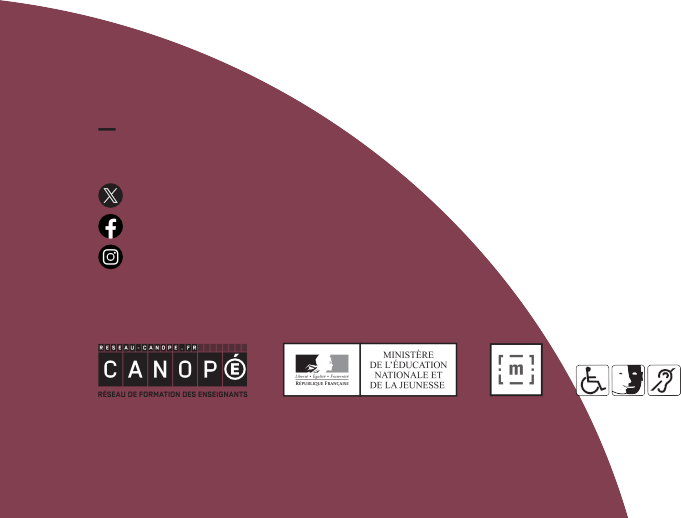 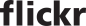 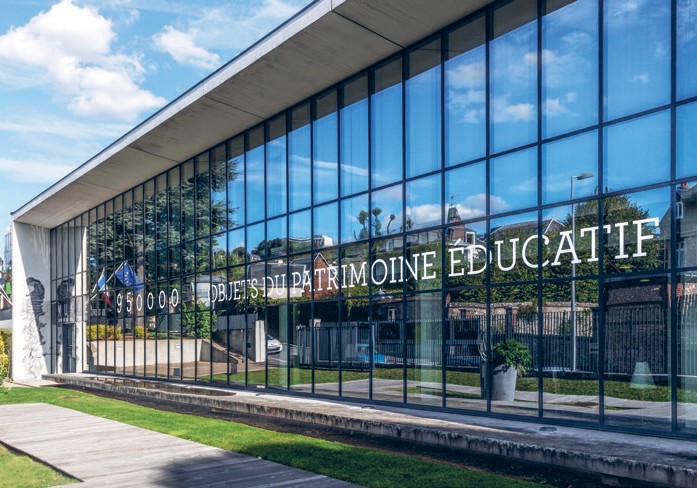 14 h - 16 h	« Enfants-consommateurs »(modération Véronique Nahoum-Grappe)Laurent Bihl (université Paris 1 Panthéon-Sorbonne)« Il aime à rire, il aime à boire » : les représentations du vin, de l’alcool et de l’alcoolisation dans la France de la Troisième République à travers l’image satirique ;Stéphane Le Bras (université Clermont-Auvergne)Les enfants et les vins en France. Premières victimes d’une culture toxique ? (France, fin XIXe, mi-XXe siècle) ;Mélissa Mialon et Hernando Salcedo (Inserm/EHESP)Les enfants comme cible des lobbys de l’alcool.16 h 00 - 16 h 15	Pause16 h 15 - 17 h	Communication et propos conclusifspar Véronique Nahoum-Grappe (anthropologue)MUSÉE NATIONAL DE L’ÉDUCATION CENTRE DE RESSOURCES6, rue de Bihorel - 76000 Rouen - T. 02 32 08 71 00Gratuit/Réservation obligatoire au 02 35 07 66 61 ou munae-reservation@reseau-canope.frAccèsBus F1, T4 et 20 : arrêt Beauvoisine Bus F2, T4, 22 et 36 : arrêt BoulingrinMétro : station Beauvoisine ou Boulingrin À 10 minutes à pied de la gare de RouenPlus d’informations sur munae.fr@MuseeEducation #MunaeMusée national de l’Éducation – Canopé @munae_rouenflickr.com/photos/museenationaleducation/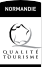 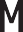 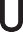 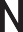 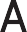 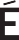 